Your recent request for information is replicated below, together with our response.How many people of school-age (5-18 years old) have been warned, detained, arrested or charged in relation to sexual harassment, threats or violence in or around school settings in the past five years?Could you please break this figure down by year and by region?Unfortunately, I estimate that it would cost well in excess of the current FOI cost threshold of £600 to process your request.  I am therefore refusing to provide the information sought in terms of section 12(1) of the Act - Excessive Cost of Compliance. By way of explanation there is no straightforward method to extract the information you require as we are unable to search sexual crime reports based on the age of the accused at the time of the offence. Similarly, we are unable to search reports based on the locus being in or around school. In order to find this data each sexual crime report would have to be individually reviewed manually for relevance. Police Scotland have assessed that the £600 cost limit within the Act equates to 40 hours of work and so this request would greatly exceed the cost threshold set out within the Act.If you require any further assistance, please contact us quoting the reference above.You can request a review of this response within the next 40 working days by email or by letter (Information Management - FOI, Police Scotland, Clyde Gateway, 2 French Street, Dalmarnock, G40 4EH).  Requests must include the reason for your dissatisfaction.If you remain dissatisfied following our review response, you can appeal to the Office of the Scottish Information Commissioner (OSIC) within 6 months - online, by email or by letter (OSIC, Kinburn Castle, Doubledykes Road, St Andrews, KY16 9DS).Following an OSIC appeal, you can appeal to the Court of Session on a point of law only. This response will be added to our Disclosure Log in seven days' time.Every effort has been taken to ensure our response is as accessible as possible. If you require this response to be provided in an alternative format, please let us know.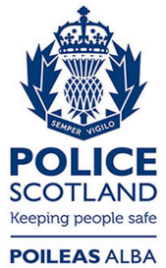 Freedom of Information ResponseOur reference:  FOI 24-0544Responded to:  23 February 2024